Отдел продаж: +7 (383) 380-46-56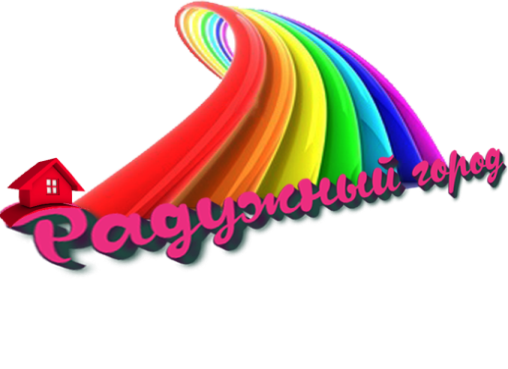         +7 (913) 939-32-10      Сайт: www.микрорайон-радужный.com*  Настоящие варианты носят исключительно информационный характер, не являются публичной офертой,                      и не могут рассматриваться, как публичное предложение к заключению сделки.ЖК «Радужный город»ЖК «Радужный город»ЖК «Радужный город»ЖК «Радужный город»ЖК «Радужный город»ЖК «Радужный город»ЖК «Радужный город»ЖК «Радужный город»Кол-во комнатКол-во комнатКол-во комнатэ/эПлощадь кв.м.общ/жил/кух.ЦенаЦенаЦенаДом 17/2 сданДом 17/2 сданДом 17/2 сданДом 17/2 сданДом 17/2 сданДом 17/2 сданДом 17/2 сданДом 17/2 сданСтудия нежилая0/40/40/431,631,6790 000790 0003/425,4/22,425,4/22,4900 000900 000помещение0/40/40/431,431,4785 000785 000помещение0/40/40/434,434,4860 000860 000помещение0/40/40/451511 280 0001 280 000помещение0/40/40/451,851,81 290 0001 290 000Дом 17/3 сданДом 17/3 сданДом 17/3 сданДом 17/3 сданДом 17/3 сданДом 17/3 сданДом 17/3 сданДом 17/3 сданОднокомнатная4/44/44/449,6/20,2/17,3449,6/20,2/17,342 400 0002 400 000Дом 17/4 сдача 3 квартал 2021 годДом 17/4 сдача 3 квартал 2021 годДом 17/4 сдача 3 квартал 2021 годДом 17/4 сдача 3 квартал 2021 годДом 17/4 сдача 3 квартал 2021 годДом 17/4 сдача 3 квартал 2021 годДом 17/4 сдача 3 квартал 2021 годДом 17/4 сдача 3 квартал 2021 годСтудияСтудияСтудия3/425,4/22,4900 000900 000900 000СтудияСтудияСтудия1/430,2/26,31 150 0001 150 0001 150 000ОднокомнатнаяОднокомнатнаяОднокомнатная4/437,9/14,07/13,671 500 0001 500 0001 500 000Однокомнатная студияОднокомнатная студияОднокомнатная студия1/443,94/36,841 630 0001 630 0001 630 000ДвухкомнатнаяДвухкомнатнаяДвухкомнатная1/449,62/27,25/11,231 800 0001 800 0001 800 000ДвухкомнатнаяДвухкомнатнаяДвухкомнатная1/450,29/27,95/11,231 850 0001 850 0001 850 000Дом 17/5 сдача 4 квартал 2021 годДом 17/5 сдача 4 квартал 2021 годДом 17/5 сдача 4 квартал 2021 годДом 17/5 сдача 4 квартал 2021 годДом 17/5 сдача 4 квартал 2021 годДом 17/5 сдача 4 квартал 2021 годДом 17/5 сдача 4 квартал 2021 годДом 17/5 сдача 4 квартал 2021 годСтудияСтудияСтудия3/427,1/24945 000945 000945 000СтудияСтудияСтудия3/429,8/26,71 030 0001 030 0001 030 000СтудияСтудияСтудия2/431,2/28,11 080 0001 080 0001 080 000СтудияСтудияСтудия3/436,3/33,21 220 0001 220 0001 220 000ОднокомнатнаяОднокомнатнаяОднокомнатная3/438,9/35,81 374 0001 374 0001 374 000Однокомнатная Однокомнатная Однокомнатная 3/441,5/13,5/13,11 490 0001 490 0001 490 000Однокомнатная Однокомнатная Однокомнатная 3/441,8/13,2/13,11 510 0001 510 0001 510 000Двухкомнатная Двухкомнатная Двухкомнатная 4/450,2/21,4/13,51 700 0001 700 0001 700 000Двухкомнатная Двухкомнатная Двухкомнатная 4/452,9/27,5/10,21 750 0001 750 0001 750 000Дом 17/6 сдача 4 квартал 2021 годДом 17/6 сдача 4 квартал 2021 годДом 17/6 сдача 4 квартал 2021 годДом 17/6 сдача 4 квартал 2021 годДом 17/6 сдача 4 квартал 2021 годДом 17/6 сдача 4 квартал 2021 годДом 17/6 сдача 4 квартал 2021 годДом 17/6 сдача 4 квартал 2021 годСтудияСтудия3/43/421,2/13,321,2/13,321,2/13,3700 000СтудияСтудия2/42/424,4/15,524,4/15,524,4/15,5780 000СтудияСтудия3/43/425,7/16,325,7/16,325,7/16,3800 000СтудияСтудия3/43/426/16,526/16,526/16,5850 000СтудияСтудия1/41/435,1/25,135,1/25,135,1/25,11 200 000СтудияСтудия1/41/439,6/25,439,6/25,439,6/25,41 280 000СтудияСтудия2/42/440/25,440/25,440/25,41 390 000Однокомнатная Однокомнатная 3/43/442,6/11,7/15,642,6/11,7/15,642,6/11,7/15,61 450 000Двухкомнатная Двухкомнатная 2/42/452,9/27,5/10,352,9/27,5/10,352,9/27,5/10,31 600 000